附件：分部DR配电项目商务及技术要求一、资质要求1.投标单位应提供法人营业执照、税务登记证、组织机构代码证或三证合一的营业执照。2.资质等级:电力设施专业承装，承修，承试四级及以上资质。二、项目要求1.主供电源接电点：由三楼配电房接至医院放射科，对其供电。2.新安装配电箱、紧急断电按钮、门控开关、扫描室防护门上警示灯等。3.配电箱进线电缆为三相五线，线缆必须为多股铜芯线。4.质量标准:合格，达到施工图要求和国家验收规范的合格标准。5.合同签订后5天完成施工、验收，交付荆州市中医医院使用。约定每逾期一日，违约方应向对方支付项目款百分之一的违约金。6.踏勘时间:供应商集中于2020年 6月 10日（星期三）下午2:30整统一查看现场。联系人：孙惠琴 电话：0716-81193057.报价方式:投标报价为所有内容全部费用的固定总价，施工中不再增加任何费用。8.所有材料必须符合国家标准，应列明规格、品牌、单价。电缆、设备有正规的效验结果。9.安全文明生产的承诺书10.施工图纸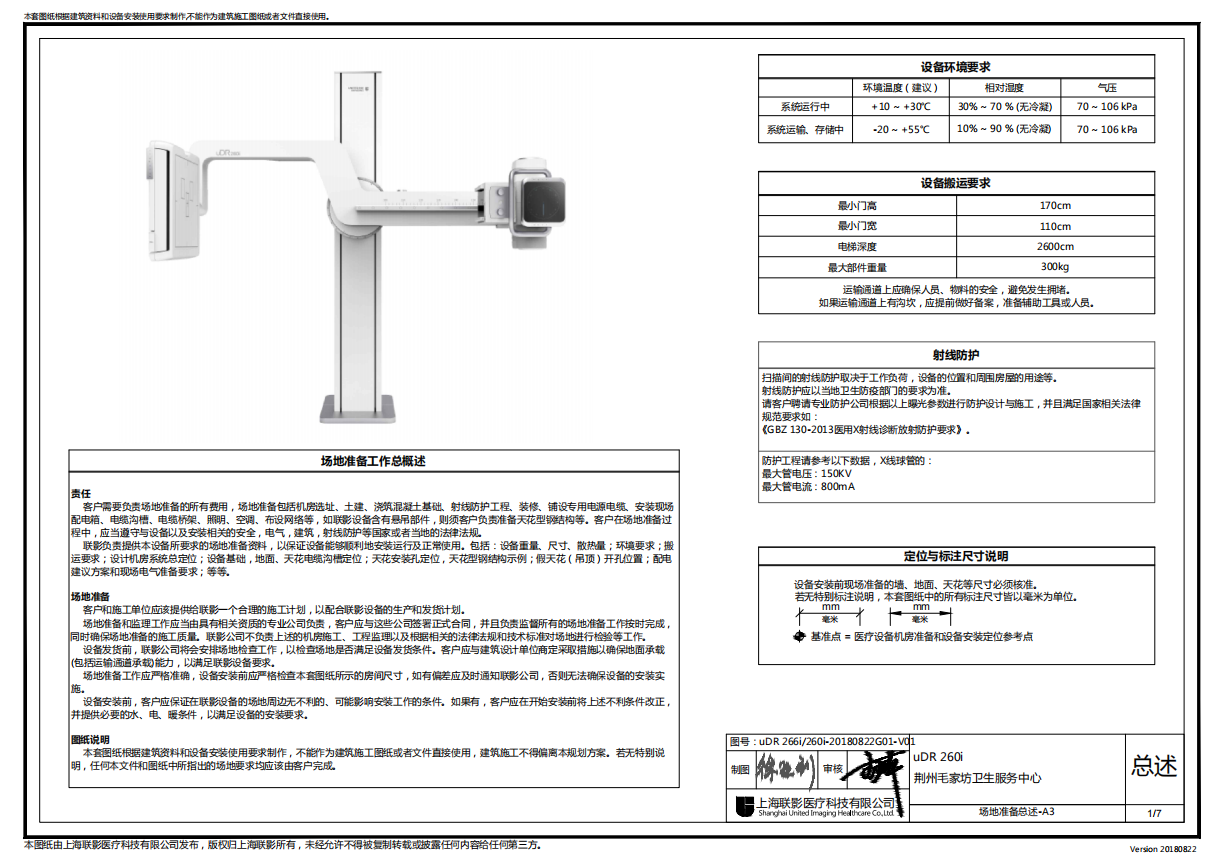 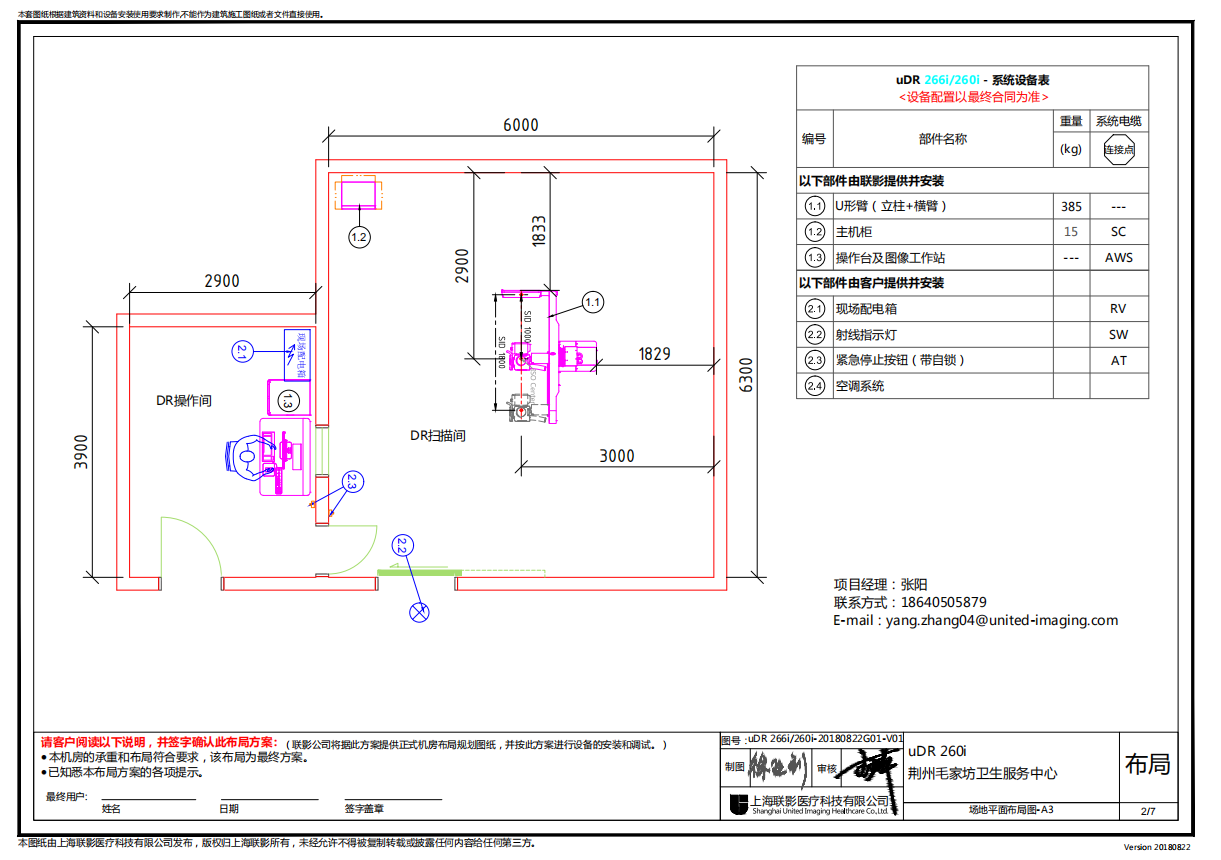 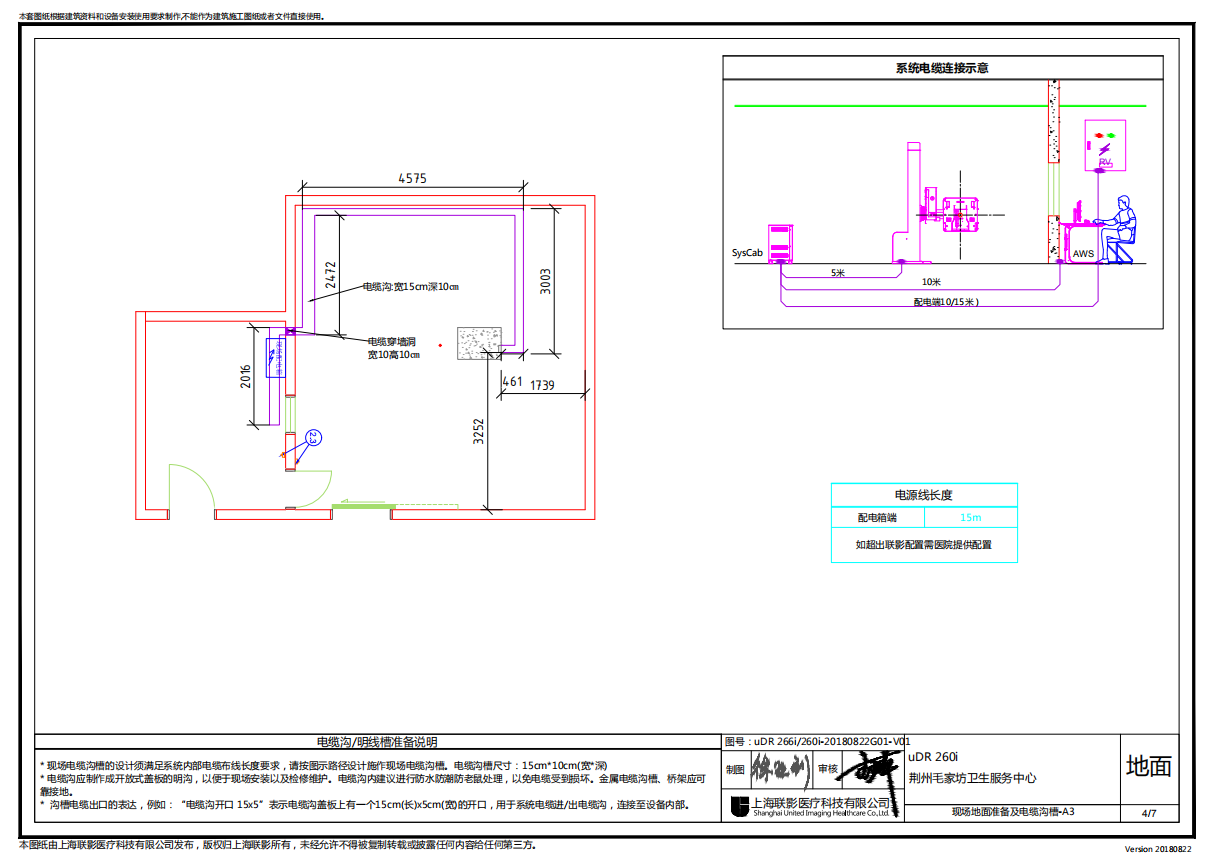 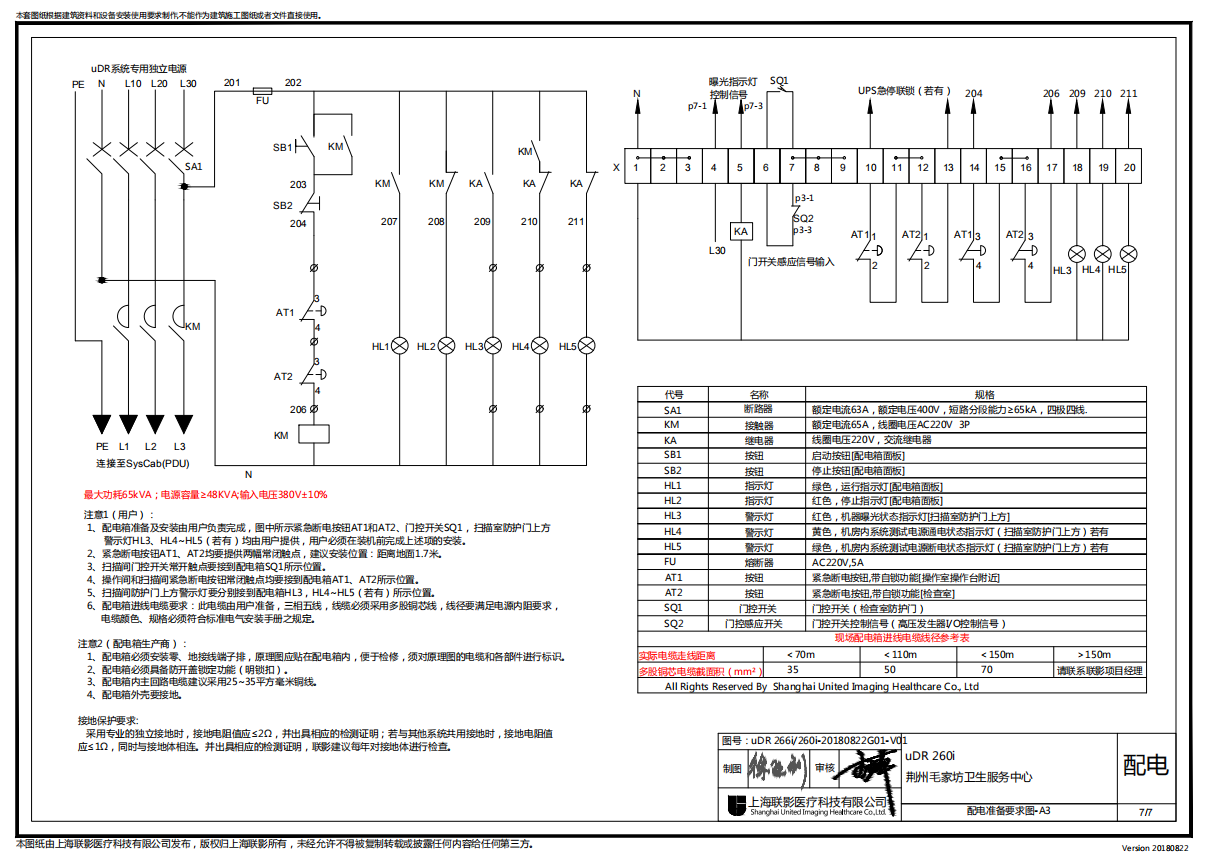 三、法定代表人授权书                ：兹授权         同志为我公司参加贵单位组织的（填    项    目    名   称）竞争性选择采购活动的代表人，全权代表我公司处理在该项目采购活动中的一切事宜。代理期限从     年   月   日起至    年   月   日止。 授权单位（盖章）：                      法定代表人签字：                       签发日期：         年       月        日附：代理人（签字）：                      职务：                      性别：          身份证号码：                                           年      月      日四、报  价  表项目名称：项目编号：注: 1)请供应商一次报出不得更改的价格。  2)本表中报价单位为人民币，单位为元，精确到个位数。供应商名称：    （签章）            报价时间：  2020 年    月      日五、营业执照副本复印件粘贴法定代表人和被授权人《第二代居民身份证》复印件序号货物名称品牌、规格型号数量单位报价（元）备注12..................合计：总报价合计：总报价合计：总报价合计：总报价